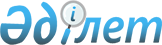 О признании утратившими силу некоторых решений Правительства Республики КазахстанПостановление Правительства Республики Казахстан от 17 апреля 2003 года N 367

      В целях приведения в соответствие с Законами Республики Казахстан "
 О стандартизации 
" и "
 О сертификации 
" Правительство Республики Казахстан постановляет:




      1. Признать утратившими силу:



      1) 
 постановление 
 Кабинета Министров Республики Казахстан от 20 мая 1993 года N 410 "Об утверждении Положения о Государственном надзоре за соблюдением стандартов и технических условий в Республике Казахстан" (САПП Республики Казахстан, 1993 г., N 18, ст. 215);



      2) 
 постановление 
 Кабинета Министров Республики Казахстан от 13 сентября 1995 года N 1259 "О внесении изменений и признании утратившими силу некоторых решений Правительства Республики Казахстан по вопросам стандартизации и сертификации" (САПП Республики Казахстан, 1995 г., N 30, ст. 377);



      3) пункт 3 изменений и дополнений, которые вносятся в некоторые решения Правительства Республики Казахстан, утвержденных 
 постановлением 
 Правительства Республики Казахстан от 8 апреля 1997 года N 505 "О внесении изменений и дополнений и признании утратившими силу некоторых решений Правительства Республики Казахстан" (САПП Республики Казахстан, 1997 г., N 15, ст. 121).




      2. Настоящее постановление вступает в силу со дня подписания.


      Премьер-Министр




      Республики Казахстан


					© 2012. РГП на ПХВ «Институт законодательства и правовой информации Республики Казахстан» Министерства юстиции Республики Казахстан
				